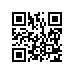 Об утверждении тем, руководителей и консультантов выпускных квалификационных работ студентов образовательной программы «Историческое знание» факультета гуманитарных наукПРИКАЗЫВАЮ:Утвердить темы выпускных квалификационных работ студентов 2 курса образовательной программы «Историческое знание», направления подготовки 46.04.01. «История», факультета гуманитарных наук, очной формы обучения.Назначить руководителей и консультантов по подготовке выпускных квалификационных работ студентов согласно списку тем (приложение).Академический руководитель ОП «Историческое знание»,                    профессор		    				       		                  А.Н. БикташеваРегистрационный номер: 2.4-02/1212-05Дата регистрации: 12.12.2017